Правила дорожного движения для детей в картинках и стихах

Надо правила все знать.
Правила дают ответ.
Где опасен путь, где нет.СветофорЗнают дети с давних пор
Добрый друг наш – светофор.
Нам его подскажет свет
Путь свободен или нет.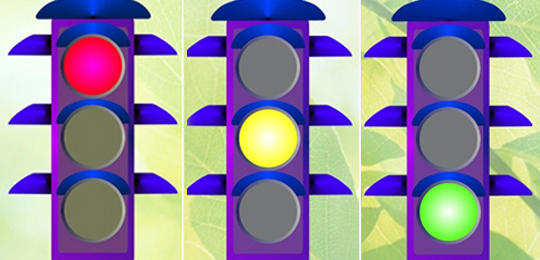 Пешеходный светофорЕсли добрый светофорик человечка показал,
Красный цвет предупреждает, чтобы ты пока стоял.
А зеленого увидел,- ну, тогда смелей вперед.
И, пока тебе он светит, транспорт, точно, подождет.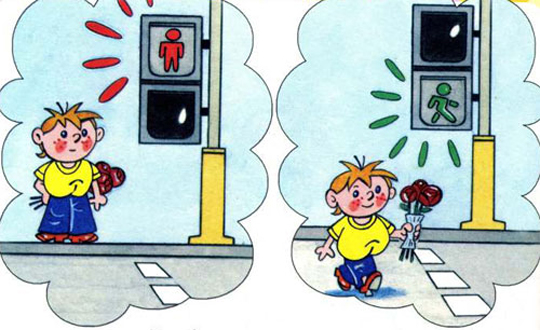 Знак “Движение пешеходов запрещено”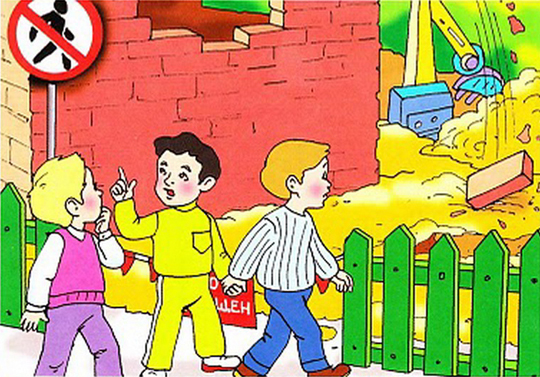 Знак “Пешеходный переход"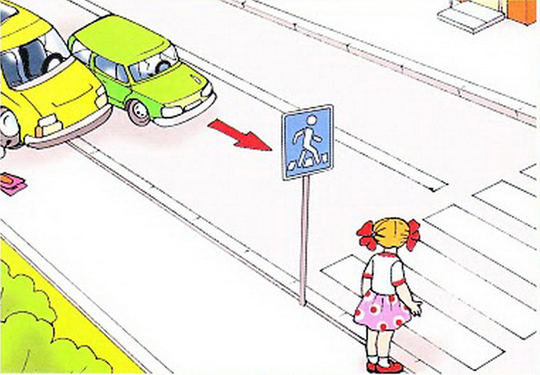 Знак “Подземный пешеходный переход”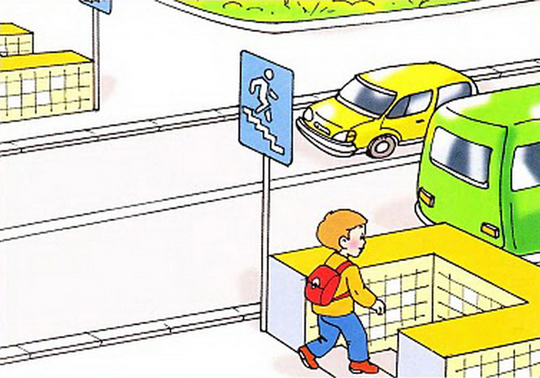 Проселочная дорогаЕсли ты за городом: тротуара нет.
Как идти нам правильно, кто же даст ответ?
Слева по обочине должен ты идти.
Видишь встречный транспорт - в сторону уйди.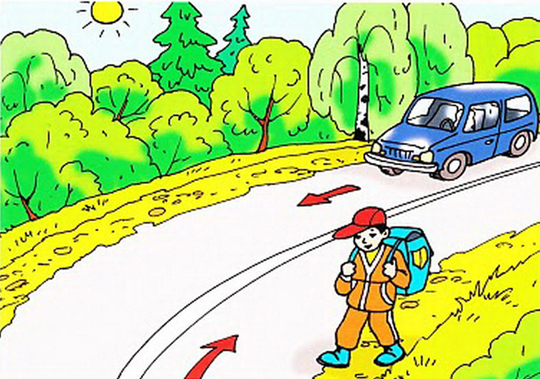 Место остановки автобусаБуква “А” в квадрате желтом,
Значит, это – остановка.
На скамейке посиди,
И автобус подожди.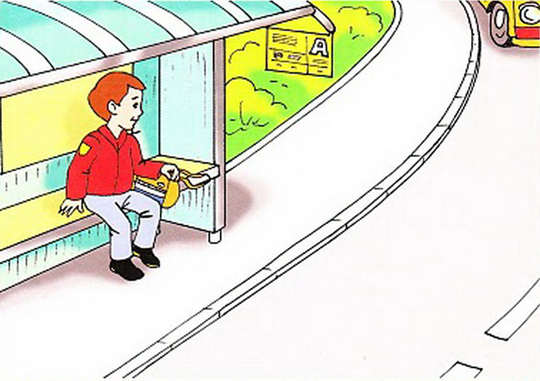 Если ты на остановке
Ждешь автобусной парковки,
Наш совет для детворы:
здесь не место для игры.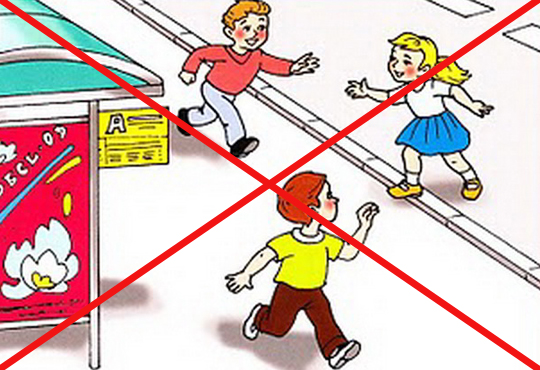 Выезд со двораЕсли видишь, что машина
Выезжает со двора.
Для сомненья нет причины:
Пропустите, детвора.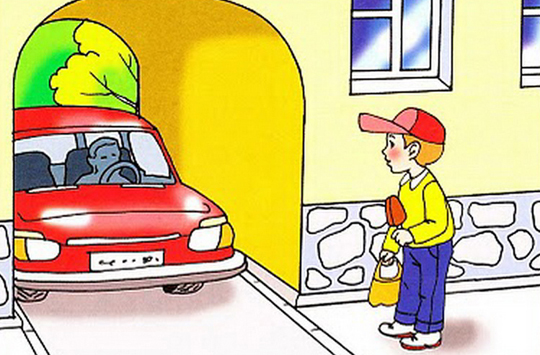 Игра на дорогеЕсли куклу или мячик на дорогу уронили,
Там, где часто проезжают быстрые автомобили,
То не надо за игрушкой вам бросаться на дорогу.
Лучше к взрослым обратиться, ведь они всегда помогут.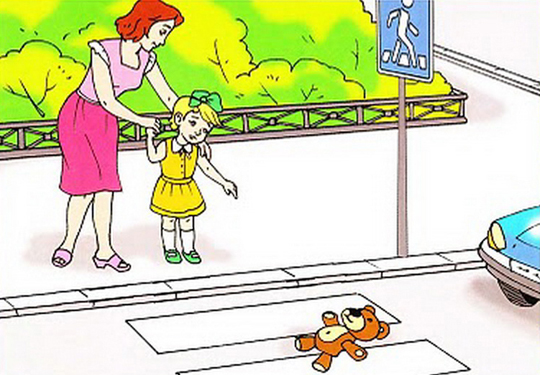 Автобус на остановкеНадо обойти автобус?
Знай, тут правило одно:
Обходи автобус сзади.
Спереди – запрещено!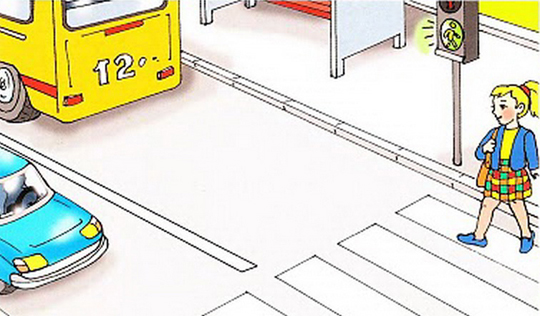 Переход перекресткаЧтобы вы на перекрестке
Под машину не попали,
Тут совсем все очень просто:
Избегай диагонали.
А иди по светофору,
Только на зеленый свет.
Дольше так, но безопасней!
И другого пути нет.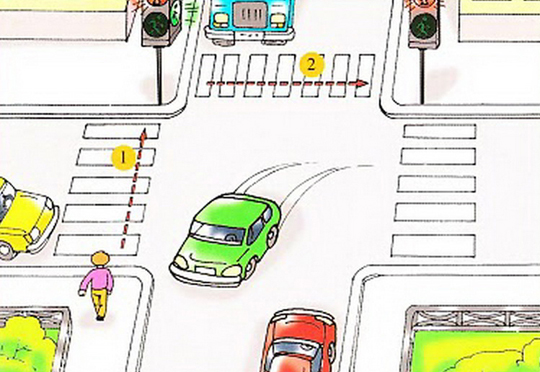 Загадки на правила дорожного движенияБратцы в гости снарядились,
Друг за друга уцепились.
И помчались в путь далёк,
Лишь оставили дымок.
(Поезд, вагоны)

Не летит, не жужжит,
Жук по улице бежит.
И горят в глазах жука
Два блестящих огонька.(Автомобиль)
Ясным утром вдоль дороги
На траве блестит роса,
Крутят ноги вдоль дороги
Два весёлых колеса,
У загадки есть ответ:
Это мой… (Велосипед)

Силач на четырёх ногах,
В резиновых сапогах
Прямиком из магазина
Прикатил нам пианино.
(Грузовик)Ирина Гурина «ЗЕБРА»У асфальтовой дороги
Возмущались носороги:
- Пешеходам нет пути!
Как дорогу перейти?

Мимо едут, вжик да вжик,
То такси, то грузовик,
То автобус, то маршрутка –
На дорогу выйти жутко!

Подошёл художник крот:
- Нарисуем переход!
Чёрно-белая дорожка
От порожка до порожка.

Зебра ахнула: - Друзья!
Полосатый он, как я!
С той поры зовёт народ
«Зеброй» этот переход.Ирина Гурина «УЧАСТНИКИ ДОРОЖНОГО ДВИЖЕНИЯ»Мы очень часто слышим
 выражение:
«Участники  дорожного
 движения».
А кто это такие?
И с чем их всех едят?
Животные морские?
Летают, где хотят?

Скажите, кто же это?
Мы очень ждём ответа!
Нам светофор кивает.
Уж он-то точно знает:

Кто по дороге ходит
и катается,
По переходам кто
  передвигается,
Бибикает и в транспорте
толкается
Участником движения
   считается.Ирина Гурина «ТРАНСПОРТ: ТРОЛЛЕЙБУС, АВТОБУС»Ирина Гурина «ПРАВИЛА МАЛЕНЬКОГО ПЕШЕХОДА»Всем ребятам умным ясно:
Где дорога – там опасно!
Отыщи-ка, пешеход
Чёрно-белый переход!

Не горит зелёный свет?
Светофора вовсе нет?
Что такое? Как же так?
Посмотри на синий знак.

Человечек в нём идёт?
Значит – это переход.
У дороги смирно встань,
Не беги, не хулигань,

Маму за руку бери,
Вправо-влево посмотри!
Приглашает переход:
- Проходи по мне вперёд!Сергей Михалков «ШАГАЯ ОСТОРОЖНО»Движеньем полон город:
Бегут машины в ряд.
Цветные светофоры
И день и ночь горят.

Шагая осторожно,
За улицей следи —
И только там, где можно,
И только там, где можно,
И только там ее переходи!

И там, где днем трамваи
Спешат со всех сторон,
Нельзя ходить, зевая!
Нельзя считать ворон!

Шагая осторожно,
За улицей следи —
И только там, где можно,
И только там, где можно,
И только там ее переходи!Сергей Михалков «МОЯ УЛИЦА»Здесь на посту в любое время
Стоит знакомый постовой,
Он управляет сразу всеми,
Кто перед ним на мостовой.

Никто на свете так не может
Одним движением руки
Остановить поток прохожих
И пропустить грузовики.Стихи про дорожные знакиКрасный свет светофораЕсли красный свет горит,
Что тебе он говорит?
Это значит, стой, и жди.
Путь опасный впереди.Желтый свет светофораЖелтый светит огонек,
Погоди, постой, дружок.
Ты идти не торопись,
А зеленого дождись.Зеленый свет светофораСвет зеленый впереди?
Смело ты теперь иди.
Вас машины подождут,
Пешеходы все пройдут.Если в круге человек
Перечеркнут линией,
Здесь опасность, милый друг,
Проходи-ка мимо ты.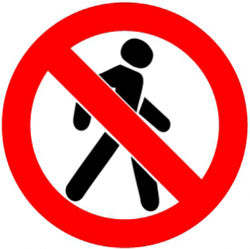 Зебра под ноги легла:
Проходите, детвора.
Безопасен этот путь.
Ты про это не забудь.
Чтоб по зебре шел ты смело,
Погляди сначала влево.
А дошел до середины,
Так. А  справа нет машины?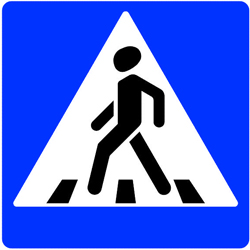 Коль дорожка вниз идет,
Здесь-подземный переход.
Безопасен этот путь.
Ты про это не забудь.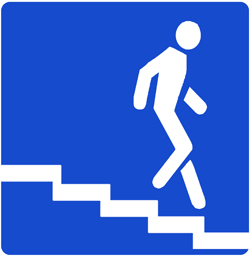 Транспорт

Транспорт очень редко спит.
Под землёй метро гудит.
Пешеходик, не зевай!
Вот автобус, вот трамвай,
Там маршрутка, здесь такси:
Подвезти-то попроси!


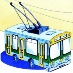 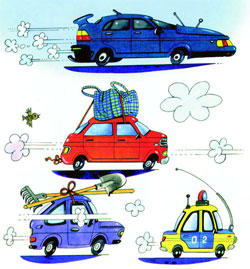 Троллейбус

Синий троллейбус, выставив рожки,
Медленно ездит с утра по дорожке.
За провода зацепился надёжно
И пассажиров везёт осторожно.


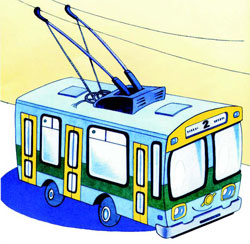 Автобус

Весёлый автобус спешит по дорожке.
Сияют на солнце бока и окошки.
В тёплом моторе – доброе сердце.
Всем пассажирам откроет он дверцы.


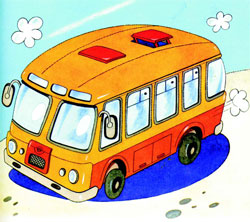 Дети!Посреди дороги дети,
Мы всегда за них в ответе.
Чтоб не плакал их родитель,
Будь внимательней, водитель!
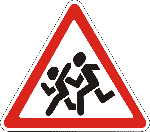 Движение пешеходов запрещеноВ дождь и в ясную погоду
Здесь не ходят пешеходы.
Говорит им знак одно:
"Вам ходить запрещено!"
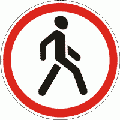 Пункт первой медицинской помощиЕсли кто сломает ногу,
Здесь врачи всегда помогут.
Помощь первую окажут,
Где лечиться дальше, скажут.
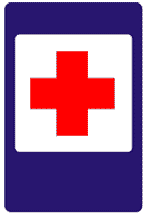 Железнодорожный переездНе один здесь знак, а много:
Здесь железная дорога!
Рельсы, шпалы и пути –
С электричкой не шути. 
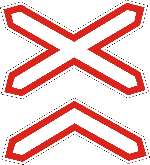 Место стоянкиКоль водитель вышел весь,
Ставит он машину здесь,
Чтоб, не нужная ему,
Не мешала никому. 
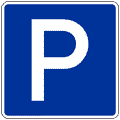 Место остановки автобуса, троллейбуса, трамваяВ этом месте пешеход
Терпеливо транспорт ждет.
Он пешком устал шагать,
Хочет пассажиром стать.
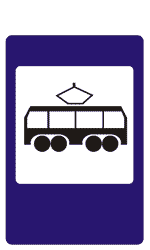 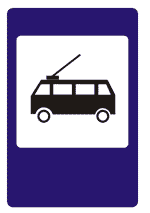 Подземный пешеходный переходЗнает каждый пешеход
Про подземный этот ход.
Город он не украшает,
Но машинам не мешает!
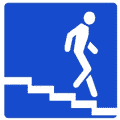 Пешеходный переходЗдесь наземный переход,
Ходит целый день народ.
Ты, водитель, не грусти,
Пешехода пропусти!

Движение запрещеноЭтот знак ну очень строгий,
Коль стоит он на дороге.
Говорит он нам: "Друзья,
Ездить здесь совсем нельзя!"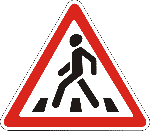 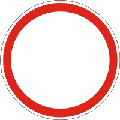 